Об утверждении Положения об организации предоставления дополнительного образования детей в муниципальных образовательных учрежденияхВ соответствии с Федеральным законом от 6 октября 2003 года №131-ФЗ «Об общих принципах организации местного самоуправления в Российской Федерации», Федеральным законом от 29 декабря 2012 года №273-ФЗ «Об образовании в Российской Федерации», Приказом Министерства образования и науки Российской Федерации от 09.11.2018 №196 «Об утверждении Порядка организации и осуществления образовательной деятельности по дополнительным общеобразовательным программам», руководствуясь статьями 30, 35 Устава города Канска, ПОСТАНОВЛЯЮ:Утвердить Положение об организации предоставления дополнительного образования детей в муниципальных образовательных учреждениях (Приложение).Опубликовать настоящее постановление в газете «Канский вестник», разместить на официальном сайте муниципального образования город Канск в сети Интернет.Контроль за исполнением настоящего постановления возложить на заместителя главы города по социальной политике Ю.А. Ломову.Исполняющий обязанностиглавы города Канска                                                                           Е.Н. ЛифанскаяПриложение к Постановлениюадминистрации города Канскот 27.10. 2020 г. № 977Положение об организации предоставления дополнительного образования детей в муниципальных образовательных учреждениях1. Общие положенияПоложение об организации предоставления дополнительного образования детей в муниципальных образовательных учреждениях (далее - Положение) разработано в соответствии с Федеральным законом от 29 декабря 2012 года №273-ФЗ «Об образовании в Российской Федерации». Порядком организации и осуществления образовательной деятельности по дополнительным общеобразовательным программам, утвержденным Приказом Министерства образования и науки Российской Федерации от 09.11.2018 №196, и иными нормативными правовыми актами и определяет порядок организации предоставления дополнительного образования детей по дополнительным общеобразовательным программам (далее - дополнительное образование) в муниципальных образовательных учреждениях, находящихся в ведении и подведомственных Управлению образования администрации города Канска (далее –УО администрации г.Канска) и Отделу культуры администрации г.Канска. Дополнительное образование предоставляется муниципальными дошкольными образовательными учреждениями, муниципальными общеобразовательными учреждениями, муниципальными учреждениями дополнительного образования, имеющими лицензии на осуществление образовательной деятельности по дополнительным общеобразовательным программам (далее - образовательные учреждения).Дополнительное образование направлено на формирование и развитие творческих способностей детей, удовлетворение их индивидуальных потребностей в интеллектуальном, нравственном и физическом совершенствовании, формирование культуры здорового и безопасного образа жизни, укрепление здоровья, а также на организацию их свободного времени, создание условий для их художественного образования и эстетического воспитания, обеспечивает их адаптацию к жизни в обществе, профессиональную ориентацию, а также выявление и поддержку детей, проявивших выдающиеся способности.Организация и осуществление образовательной деятельности по дополнительным общеобразовательным программам осуществляется образовательными учреждениями в порядке, утверждаемом федеральными органами исполнительной власти, осуществляющими государственное управление в сфере образования и культуры.Функции УО администрации г.Канска и Отдела культуры администрации г.Канска по организации предоставления дополнительного образования детейСоздание, реорганизация, изменение типа и ликвидация образовательных учреждений осуществляется в соответствии с законодательством Российской Федерации и в порядке, утвержденном постановлением администрации города Канска.Учредителем учреждений дополнительного образования является администрация города Канска (далее - учредитель). Функции и полномочия учредителя учреждений дополнительного образования от имени администрации города Канска осуществляют УО администрации г.Канска и Отдел культуры администрации г.Канска в пределах полномочий, определенных Положениями об УО администрации г.Канска и об Отделе культуры администрации г.Канска.Земельный участок, необходимый для выполнения учреждением дополнительного образования своих уставных задач, предоставляется ему на праве постоянного (бессрочного) пользования.Имущество учреждений дополнительного образования закрепляется за ними на праве оперативного управления или ином законном основании.В целях предоставления учреждениями дополнительного образования УО администрации г.Канска и Отдела культуры администрации г.Канска:- согласовывают уставы учреждений дополнительного образования, а также изменения к ним, в порядке, установленном постановлением администрации города Канска;- формируют и утверждают на каждый календарный год учреждениям дополнительного образования муниципальные задания на оказание муниципальных услуг (выполнение работ) по предоставлению дополнительного образования и осуществляет контроль их выполнения;- обеспечивают содержание зданий и сооружений учреждений дополнительного образования, обустройство прилегающих к ним территорий путем разработки и реализации муниципальных программ и принятием мер в пределах своей компетенции по организации безопасного функционирования учреждений дополнительного образования в соответствии с требованиями санитарных норм и правил, государственного пожарного надзора, инспекции по охране труда и технике безопасности;- организуют работы по проведению мероприятий, предотвращающих чрезвычайные ситуации (антитеррористические, противопожарные и др.), расследование и учет несчастных случаев с обучающимися во время их пребывания в учреждениях дополнительного образования;- устанавливают порядок и сроки проведения аттестации кандидатов на должность руководителя и руководителей учреждений дополнительного образования, обеспечивают ее проведение;- осуществляют прогнозирование и планирование развития сети учреждений дополнительного образования;- координируют деятельность учреждений дополнительного образования в части обеспечения прав граждан на выбор учреждений дополнительного образования;- согласовывают программы развития учреждений дополнительного образования;- организовывают обеспечение учреждений дополнительного образования материально-технической базой;- обеспечивают разработку и утверждение административных регламентов оказания муниципальных услуг (выполнения работ) в сфере дополнительного образования, связанных с предоставлением дополнительного образования, в том числе в электронном виде;- организуют работу методической службы, обеспечение методического сопровождения педагогических работников учреждений дополнительного образования, подведомственных УО администрации г.Канска;- в случае прекращения деятельности учреждений дополнительного образования, аннулирования или приостановлении соответствующей лицензии оказывают содействие в переводе несовершеннолетних обучающихся с согласия их родителей (законных представителей) в другие учреждения дополнительного образования, осуществляющие образовательную деятельность по образовательным программам соответствующих уровня и направленности;- иные функции, связанные с организацией предоставления дополнительного образования.Руководители УО администрации г.Канска, Отдела культуры администрации г.Канска и уполномоченные ими должностные лица осуществляют прием граждан по личным вопросам, рассмотрение жалоб, обращений и предложений граждан по вопросам предоставления дополнительного образования, совершенствования организации и повышения качества предоставления дополнительного образования, принимают меры реагирования в пределах своей компетенции в соответствии с действующим законодательством.3. Организация предоставления дополнительного образования детей в муниципальных учреждениях дополнительного образования, муниципальных общеобразовательных и дошкольных учрежденияхВ целях реализации прав граждан на получение дополнительного образования по дополнительным общеобразовательным программам в городе Канске созданы и функционируют муниципальные учреждения дополнительного образования, реализующие образовательные программы дополнительного образования (далее - учреждения дополнительного образования).Правила приема на обучение по дополнительным общеобразовательным программам определяются образовательным учреждением самостоятельно в соответствии с законодательством Российской Федерации.Дополнительные общеобразовательные программы, реализуемые образовательными организациями, подразделяются на общеразвивающие и предпрофессиональные программы.Дополнительные предпрофессиональные программы в сфере искусств, реализуются для детей. Перечень дополнительных предпрофессиональных программ в области искусств устанавливается федеральным органом исполнительной власти, осуществляющим функции по выработке государственной политики и нормативно-правовому регулированию в сфере культуры.Содержание дополнительных общеразвивающих программ и сроки обучения по ним определяются образовательной программой, разработанной и утвержденной учреждением, осуществляющим образовательную деятельность.Содержание дополнительных предпрофессиональных программ определяется образовательной программой, разработанной и утвержденной учреждением, осуществляющим образовательную деятельность, в соответствии с федеральными государственными требованиями.Прием на обучение по дополнительным предпрофессиональным программам в области искусств проводится на основании результатов индивидуального отбора, проводимого в целях выявления лиц, имеющих необходимые для освоения соответствующей образовательной программы творческие способности и физические данные, в порядке, установленном федеральными нормативно-правовыми актами.Освоение дополнительных предпрофессиональных программ в области искусств завершается итоговой аттестацией обучающихся, форма и порядок проведения которой устанавливаются в порядке, установленном федеральными нормативно-правовыми актами.Деятельность учащихся в образовательном учреждении осуществляется в одновозрастных и разновозрастных объединениях (клубы, студии, оркестры, творческие коллективы, ансамбли, группы, секции, кружки, театры и другие) (далее - объединения), а также индивидуально.Количество учащихся в объединении, их возрастные категории, а также продолжительность учебных занятий в объединении зависят от направленности дополнительных общеобразовательных программ и определяются уставом образовательной организации.Каждый учащийся имеет право заниматься в нескольких объединениях, менять их.Расписание занятий объединения составляется для создания наиболее благоприятного режима труда и отдыха учащихся администрацией образовательной организации по представлению педагогических работников с учетом пожеланий учащихся, родителей (законных представителей) и возрастных особенностей учащихся и требований СанПиН.Образовательная организация определяет формы аудиторных занятий, а также формы, порядок и периодичность проведения промежуточной аттестации учащихся.В работе объединений при наличии условий и согласия руководителя объединения по интересам могут участвовать совместно с детьми их родители (законные представители) без включения в основной состав.Для учащихся с ограниченными возможностями здоровья, детей-инвалидов, инвалидов образовательные организации организуют образовательную деятельность по дополнительным общеобразовательным программам с учетом особенностей психофизического развития указанных категорий учащихся.Образовательные организации должны создать специальные условия, без которых невозможно или затруднено освоение дополнительных общеобразовательных программ указанными категориями учащихся в соответствии с заключением психолого-медико-педагогической комиссии и индивидуальной программой реабилитации ребенка-инвалида и инвалида.Содержание дополнительного образования и условия организации обучения и воспитания учащихся с ограниченными возможностями здоровья, детей-инвалидов и инвалидов определяются адаптированной образовательной программой, а для инвалидов также в соответствии с индивидуальной программой реабилитации инвалида.С учащимися с ограниченными возможностями здоровья, детьми-инвалидами и инвалидами может проводиться индивидуальная работа, как в образовательной организации, так и по месту жительства.Образовательная организация организует работу с детьми в течение всего календарного года, включая каникулярное время. В каникулярное время образовательная организация может открывать в установленном порядке лагеря, в том числе специализированные (профильные), с постоянными и (или) переменными составами детей (лагеря с дневным пребыванием) на своей базе, а также по месту жительства детей.Образовательная организация организует и проводит массовые мероприятия, создает необходимые условия для совместного труда, отдыха детей, родителей (законных представителей).4. Оказание платных образовательных услуг образовательными учреждениямиОбразовательные учреждения вправе оказывать платные образовательные услуги, предусмотренные уставами образовательных организаций.Платные образовательные услуги не могут быть оказаны вместо образовательной деятельности, финансовое обеспечение которой осуществляется за счет бюджетных ассигнований местного и краевого бюджета.Образовательные учреждения вправе сверх установленного муниципального задания оказывать услуги, относящиеся к основным видам деятельности для физических и юридических лиц за плату и на одинаковых при оказании одних и тех же услуг условиях.Перечень, условия и порядок предоставления платных образовательных услуг регламентируются соответствующим Положением (Порядком), согласованным и утвержденным в установленном порядке, учреждения.5. Финансовое обеспечение образовательных учрежденийК расходным обязательствам бюджета города Канска относятся финансовые обязательства, возникающие в связи с содержанием зданий и оплатой коммунальных услуг, расходы, связанные с содержанием детей в образовательных учреждениях, за исключением расходов, отнесенных к финансовым обязательствам органов государственной власти Красноярского края, в том числе расходов по обеспечению государственных гарантий реализации прав на получение дополнительного образования.Финансовое обеспечение предоставления дополнительного образования бюджетными и автономными образовательными учреждениями осуществляется за счет субсидии из местного и краевого бюджетов на финансовое обеспечение выполнения муниципального задания, субсидии на иные цели.Уменьшение объема субсидии в течение срока выполнения осуществляется только при соответствующем изменении муниципального задания.Главными распорядителями бюджетных средств для муниципальных учреждений дополнительного образования являются УО администрации г.Канска, Отдел культуры администрации г.Канска.Источниками финансирования образовательных учреждений могут быть:- регулярные и единовременные поступления от учредителя;- добровольные имущественные, денежные взносы и пожертвования;- доходы, полученные от приносящей доход деятельности, в том числе от оказания платных дополнительных образовательных услуг.Привлечение образовательными учреждениями дополнительных финансовых средств не влечет за собой снижения абсолютных размеров их финансирования за счет бюджетных средств.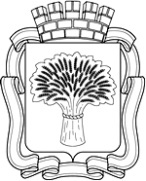 Российская ФедерацияАдминистрация города Канска
Красноярского краяПОСТАНОВЛЕНИЕРоссийская ФедерацияАдминистрация города Канска
Красноярского краяПОСТАНОВЛЕНИЕРоссийская ФедерацияАдминистрация города Канска
Красноярского краяПОСТАНОВЛЕНИЕРоссийская ФедерацияАдминистрация города Канска
Красноярского краяПОСТАНОВЛЕНИЕ27.10.2020 г.№977